Bridg-ItPlayers alternate turns by drawing line segments to connect any pair of adjacent spots, horizontally or vertically, but not diagonally.  No lines may cross.One player makes connections between the black spots and the other player connects between the grey spots.  The first player to complete a path joining the opposite sides of the board between his/her spots is the winner.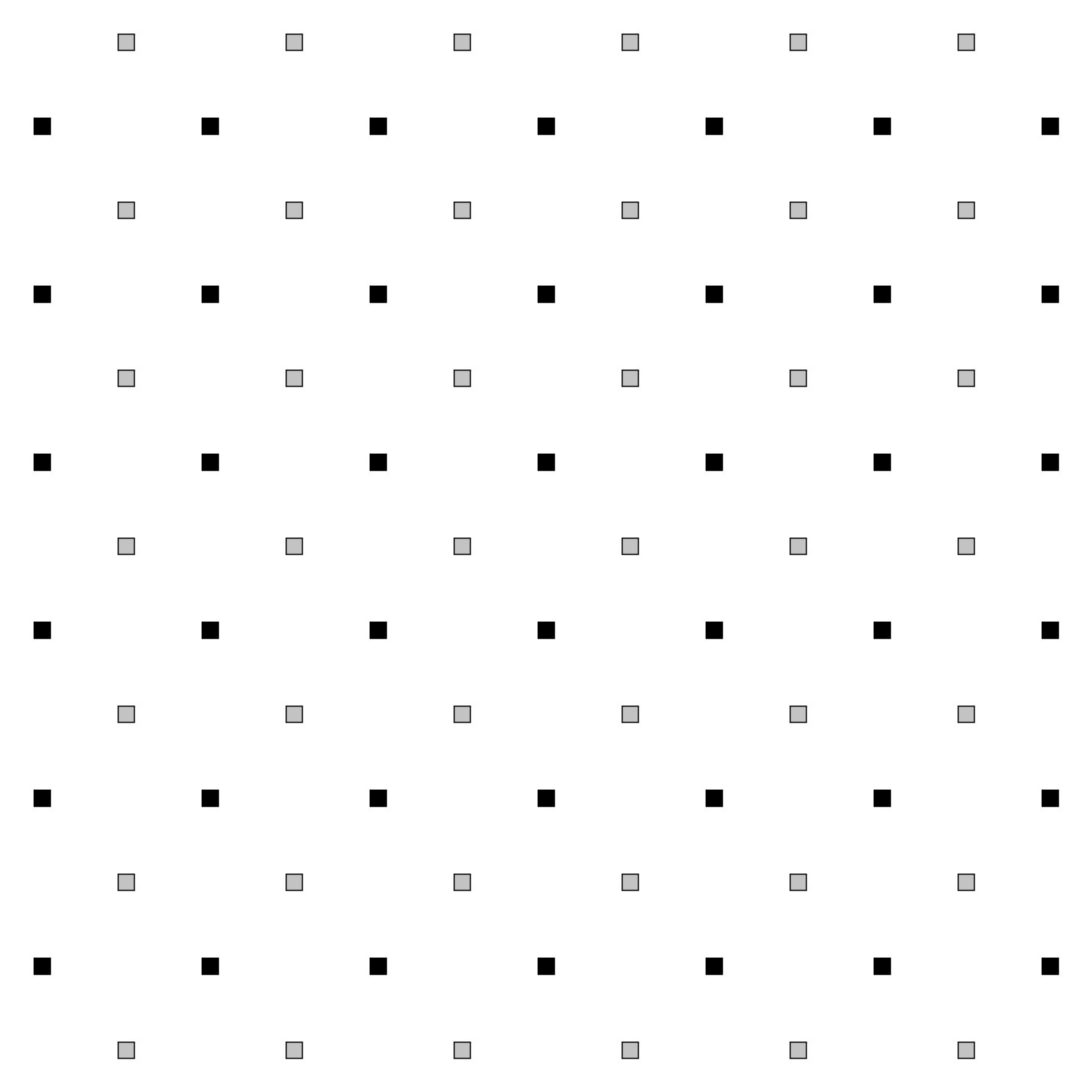 